Практичне заняття:Повсякденне життя українців кінця ХVІІІ ст. - п.п. ХІХст.Мета:  охарактеризувати ставлення Російської та Австрійської імперій до українських земель, загарбаних ними наприкінці XVIII ст., проаналізувати повсякденне життя української аристократії, підприємців, робітників та селянства наприкінці ХVIII- першій половині ХІХ ст., порівняти явища повсякденного життя українського населення у складі Російської та Австрійської імперій; розвинути в учнів уміння та навички самостійної роботи, роботи в групах, уміння аналізувати, порівнювати та узагальнювати, сформувати компетентнісну оцінку, використовуючи критичне мислення; виховувати інтерес до вивчення повсякденного життя українського народу. Обладнання: підручник, карта, роздавальний матеріал. Тип уроку: засвоєння нових знань.Форма уроку: практична робота. Очікувані результатиПісля цього уроку учні зможуть:• охарактеризувати ставлення Російської та Австрійської імперій до українських земель, загарбаних ними наприкінці XVIII ст.,	•	   на основі різних джерел інформації: проаналізувати повсякденне життя української аристократії, підприємців, робітників та селянства наприкінці ХVIII- першій половині ХІХ ст;•	   зіставляти дані історичних та літературних джерел, порівняти повсякдення життя різних верств населення;•	   порівнювати явища повсякденного життя українського населення у складі Російської та Австрійської імперій.  План уроку:І. Актуалізація (Виклик)1. Актуалізація опорних знань, умінь та уявлень учнів 2. Мотивація навчальної діяльності. 3. Представлення теми уроку й очікуваних результатів.ІІ. Побудова знань (Осмислення)1.Повсякденне життя селян.2.Повсякденне життя міщан.3.Повсякденне життя аристократії.ІІІ. Консолідація (Рефлексія)1. Підбиття підсумків уроку.2. Оцінювання результатів уроку. Хід уроку:І. Актуалізація (Виклик). Для актуалізації у пам’яті учнів уже наявних знань, осмислення того, що вони знають, визначити, яким було ставлення Російської і Австрійської імперій до українських земель, загарбаних ними наприкінці XVIII ст. Узагальнити відповіді учнів можна, використовуючи діаграму Венна.Учень 1. Західноукраїнські землі перебували під владою Австрійської монархії у першій половині ХІХ ст. Нова австрійська влада, так само, як і стара – польська, не зважала на етнічний склад населення, коли на свій розсуд здійснювала адміністративно-територіальний поділ. Найвищі австро-угорські власті розглядали українські землі як колоніальний сировинний додаток до промислово розвинутих центральних і західних провінцій імперії. Австрійська імперія була гуртом різних народів, з-посеред яких жоден не мав абсолютної більшості. Внаслідок цього австрійський уряд ніколи не намагався стверджувати, що українські землі є корінними імперськими землями, і лише доводив своє право володіти ними, визнаючи при цьому, що їх населяють інші народи.Учень 2. На початку ХІХ ст. переважна частина українських земель (Лівобережна, Слобідська, Правобережна та Південна Україна) входила до складу Російської імперії. З ліквідацією політичної автономії України наприкінці ХVІІІ ст. царський уряд посилив колоніальний наступ на її землях, запровадив загальноімперську державно-політичну систему з її уніфікаційними методами управління. Російська імперія ніколи не визнавала, що підкорила землі, заселені іншим народом; навпаки, російський уряд постійно підкреслював, що землі Наддніпрянщини є давньою і невід’ємною частиною Росії, яку було раніше у неї відібрано, а тепер повернуто. Український народ уважали «малоросами» і часткою «великоросійського народу». Наявність в імперії російського народу, який складав більшість населення, спричиняли політику насильницької русифікації всіх сфер суспільного життя. Внаслідок цього питання збереження народної культури, історії та мови стало, без перебільшення, питанням виживання українців як етносу.Діаграма Венна. 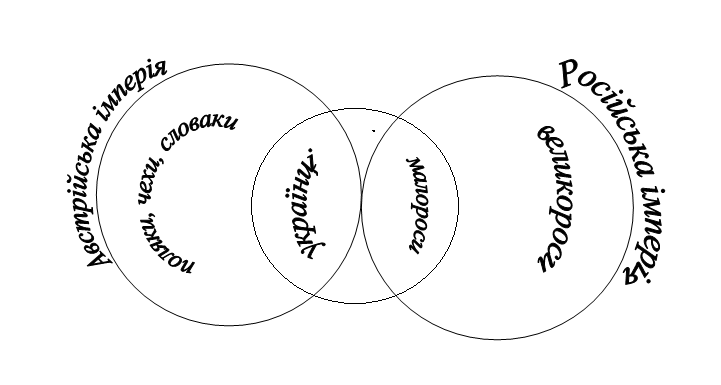 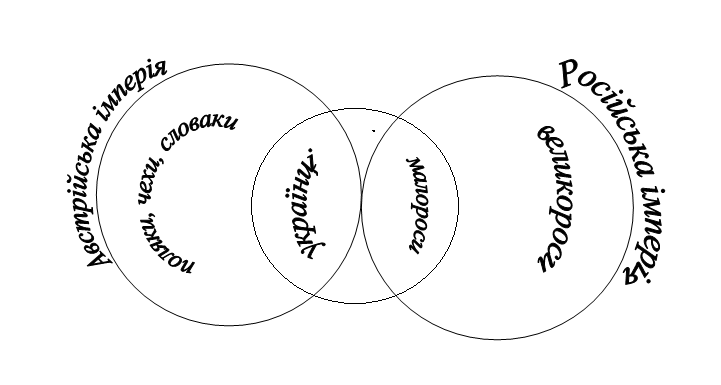 Проблемне питання. Яким чином зміни в політичному та економічному житті українських земель вплинули на повсякденне життя українського населення наприкінці ХVIII- першій половині ХІХ ст.? Учитель оголошує тему й очікувані результати уроку.ІІ. Побудова знань (Осмислення). Учням пропонується об’єднатися у 3 групи, кожна з яких опрацьовує текст та виконує завдання, використовуючи метод «Концептуальна таблиця»: (діти обмінюються картками в межах групи).1 група. (Селяни)Картка 1.Побут селянина  зосереджувався насамперед навколо його житла. І наприкінці ХVIII-на початку XIX ст. українці продовжували споруджувати традиційні оселі. Менші будувалися за планом: хата й сіни, більші — хата, сіни й хата або хата, сіни й комора. На Поліссі та в Східній Галичині селяни жили в курних і напівкурних хатах. На Поділлі, Полтавщині та Півдні житла зазвичай будувалися з печами, які обов'язково мали комини (димарі).На Слобожанщині, Середньому Подніпров'ї та особливо на Півдні України, де не вистачало деревини, частіше споруджували глиняні та кам'яно-вапнякові будинки. На Поліссі та в Західній Україні традиційно будували зрубні оселі.У всіх регіонах, попри певні територіальні відмінності, облаштування селянської хати мало багато спільного. При вході до неї в куті справа або зліва знаходилася піч. У протилежному (по діагоналі) від печі куті висіли образи, прикрашені рушниками і квітами, стояв стіл або скриня, застелені скатеркою. Від печі до причілкової (короткої) стіни встановлювався піл — настил із дощок, на якому спали. Над ним висіла жердка, де вішали одяг, а у святкові дні — килими чи дорогі рядна. Попід стінами стояли дерев'яні лави. Піч і протилежну від входу стіну розмальовували квітами. Іноді стіни прикрашали картинами. Біля входу висів мисник, на якому зберігався святковий посуд. Повсякденне кухонне начиння клали біля печі на припічок. Вариста піч завжди займала внутрішній кут хати з одного боку від вхідних дверей. По діагоналі від печі влаштовували парадний кут (покуть, червоний кут, святий вугол, Божий кут), на стінах якого вішали ікони. Їх покривали тканими або вишиваними рушниками, обтикали цілющим зіллям та квітами, перед ними вішали лампадку…Під божником уздовж стіни ставили стіл. Біля стола попід тильною стіною встановлювали нерухому довгу дерев’яну лаву, а при ній маленьку переносну лавочку (ослін, ослінчик). Зліва від столу розміщувалась скриня. Уздовж тильної стіни хати простір між піччю та причілковою стіною заповнювали дерев’яним помостом, так званим пілом, примістом, трохи піднятим на стовпчиках до рівня лежанки печі. Уночі він служив спальним місцем, а вдень його використовували для хатніх робіт… Збоку дверей у кутку, протилежному печі, до входової стіни прикріплювали дерев’яні полички або шафку для посуду — мисник, мисничок, судень. Уздовж чільної стіни над вікнами проти печі кріпили полицю для хатнього начиння та тривалого збереження хліба, так звану хлібну полицю. В хатах заможніших селян були в ужитку і самовари. Усю верхню частину чільної стіни в таких хатах завішували образами. Під стіною, що віддаляла хату від ванкіра, встановлювали дерев’яне ліжко, накрите килимом, із цілою горою вкладених у білі пошивки подушок із вишитими вставками. У найбільш заможних господарів дерев’яну підлогу в хаті натирали воском. Загальнонаціональною традицією було покриття глиняної долівки соломою, пахучою зеленню лікувальних трав, квітами. Картка 2 Із книги Й. Г. Коля «Україна, Малоросія» (1841 р.): «Українці живуть у чисто утриманих хатах, що до тебе всміхаються. Вони не задовольняються тим, що кожного тижня їх миють, як це роблять голландці, але що два тижні їх білять. Тому їх хати виглядають білі, неначе свіжовибілене полотно. Я був дуже мило здивований внутрішнім обладнанням назовні так мало обіцяючої хати. Лише жити в цій чепурненькій світлиці. Надворі було дуже гаряче, а тут мило та холодно. Повітря було гарне, свіже, запашне. Земля була вкрита травою, а на стінах зілля — все було чисте та чепурне. Я не можу щодо цього нахвалити українців, якщо рівняти їх з поляками та москалями». Із книги Е. Д. Кларка «Подорож до Росії, Криму й Туреччини» (1812 р.): «Хати в Україні чисті й білі як у Велсі — мандрівникові здається, що він перенісся до Голландії або до Норвегії. Народ в Україні нагадує верховинців з Шотландії. За столом українського селянина більша чистота, аніж за столом у московського князя» Картка 3. Згідно з даними І. Фундуклeя, селянські будівлі у першій половині ХІХ ст. складалися з хати для проживання, стодоли, хліва та клуні. Вартість спорудження селянської хати становила 32,99 руб. На будівництво стодоли необхідно було витратити 28,42 руб. (без урахування витрат на відповідні матеріали). Крім стодоли, до комплексу господарських будівель входив хлів для худоби. Вартість його спорудження становила 11,4 руб. Важливу роль у селянському господарстві відігравала клуня. Її будівництво обходилося у 18,4 руб. У цілому вартість спорудження всіх господарських будівель тяглого селянського господарства становила 91 руб. 21 коп. сріблом. Цікаво те, що у середині ХІХ ст. селянин, наймаючись і працюючи у сфері сільськогосподарського виробництва, міг заробити на такий комплекс будівель та землю, на котрій він розташовувався, протягом 7 років. Картка 4. Робочий день зазвичай починався дуже рано — улітку о 4—5 годині, узимку о 5—6. Літо було найбільш напруженою порою в житті селянської сім’ї. Уранці після сніданку всі працездатні члени родини вирушали в поле, опівдні сходилися на обід, інколи хтось, переважно дитина, носив у поле обід. Сходилася вся родина лише на вечерю пізно ввечері. Узимку роботи меншало, хоча в жінок до звичних домашніх клопотів додавалися ще прядіння, ткацтво. Чоловіки були вільніші. У сім’ї існував суворий розподіл праці на чоловічу, жіночу та спільну роботу. В обов’язки жінки входила вся робота на городі, включно зі збором врожаю і переробкою, заготівлею овочів, готування їжі, обробка льону й конопель, прядіння, ткання, шиття, догляд за птицею, коровою, свинями, прання, прибирання, догляд за чоловіком та дітьми. Чоловічі обов’язки: робота в полі, виготовлення і лагодження сільськогосподарського реманенту, заготівля палива й будівельних матеріалів, догляд за робочою худобою. Улітку багато часу витрачалося на косіння, громадження, сушіння та складання сіна в стоги. Чоловік сам виготовляв простіші предмети побутового вжитку, займався полюванням, пасічництвом, випасом худоби на полонинах (у Карпатах) Особливо важким було життя жінок-горянок, оскільки чоловіки багато часу проводили поза домом, перебуваючи на полонинах з худобою, традиційних відхожих промислах (заготівля та сплав лісу). Це накладало додаткові обов’язки по господарству. Гуцулку можна було побачити верхи на коні (окрім Гуцульщини, жінки в Україні верхи на конях не їздили). Спільною роботою було збирання врожаю в полі. Окрім того, за потреби жінки допомагали чоловікам, чоловіки ж майже ніколи не бралися до жіночої роботи. Мали свої обов’язки і діти. Це було складовою їх виховання. За традицією, хлопчики змалку привчалися виконувати чоловічі роботи: доглядати за худобою, рубати дрова, допомагати батькові заготовляти сіно. Дівчата дивилися за молодшими братами й сестрами, носили воду, пряли, шили, вишивали. Як хлопчики, так і дівчата пасли худобу. Становище української жінки було нелегким. Разом із тим воно визначалося народною культурою, взаєминами, які встановлювалися між молодими людьми, а потім між чоловіком і дружиною. Одруження в українському селі  зазвичай ґрунтувалося на взаємній закоханості. Це, звичайно, впливало на становище жінки в сім'ї. Від підпорядкування її захищало й звичаєве право. Чоловік не мав права розпоряджатися майном і землею, отриманими жінкою як посаг. Картка 5.Їжа селян майже однакова як улітку, так і взимку. Вони харчуються такими стравами: хліб житній, гречаний або ячмінний, зрідка пшеничний, за винятком свят та місцевостей, де пшениця родить. Борщ готують із салом або зі свининою, капустою, буряками, щавлем влітку та з іншими овочами. Зрідка селяни їдять яловичину, частіше свинину, баранину або птицю, але лише на свято або в неділю. Взагалі вони споживають багато картоплі, яку вирощують всюди, особливо на піщаних ґрунтах, а також ячмінну, гречану, пшоняну кашу та галушки, які готують з житнього, пшеничного або іншого борошна, яєць, молока й сиру. Горіхи, бобові, кукурудза, часник, цибуля, свіжі або солоні огірки також належать до їхнього раціону. Для їжі вони користуються простим мальованим глиняним посудом. Ложки, якими вони користуються, виточені з дерева, відполіровані, вкриті лаком і також складені рядочком у шафі. Виделки їм майже невідомі...». Картка 6. В усій Україні було поширене соління сала і м'яса. Посолене внутрішнє сало («здір») скручували, обв'язували шнурком та підвішували в коморі або зберігали у діжці із хребтовим салом. У карпатських селах посолене сало та м'ясо вудили на горищі в диму. На зиму селяни солили огірки, квасили капусту та буряки. У діжку із шаткованою капустою клали цілі головки капусти («крижівки», «качани») або половинки качанів («пелюстки»). Із «крижівок» готували голубці, а «пелюстки» використовували для борщу. їжа українців за часом уживання та престижністю поділяється на дві великі групи: щоденна і святкова. За вмістом основного продукту — на борошняну, овочеву, молочну, круп’яну, м'ясну, фруктову та комбіновану. В Україні хліб пекли раз на тиждень, переважно з житнього борошна, домішуючи до нього ячмінне, гречане або вівсяне. У карпатських селах переважав вівсяний (на Бойківщині, Лемківщині) чи кукурудзяний (на Гуцульщині) хліб. Основна маса селян у XIX ст. через соціально-економічні обставини відчувала нестачу хліба. Тому до хлібного тіста доводилось домішувати картоплю, горох, квасолю, а в неврожайні роки чи навесні — висівки, товчені жолуді, лободу, кропиву чи подорожник. Переважав хліб із заквашеного тіста, в карпатських селах — прісний: вівсяний «ощипок», «паленя» чи кукурудзяний «малай», «корж». Картка 7. У недільні та святкові дні часто готували вареники; у Галичині вони називалися «пироги». Вареники варили із житнього, пшеничного, гречаного, а в карпатських селах — ще й з ячмінного борошна; начиняли сиром, картоплею, квашеною капустою. У карпатських селах були поширені вареники із овечою бринзою, а на Поліссі — з пшоняною кашею або товченою квасолею. На Волині вареники наповнювали гречаною кашею, змішаною з сиром. Улітку готували вареники з ягодами — з вишнями або чорницями. Мастили страву, залежно від пісних чи скоромних днів, олією або маслом. Крім споживчої, вареники виконували ще й магічну функцію: їх обов'язково варили у той день, коли народилося теля чи ягня. Це робили для того, щоб новонароджена худоба була такою повною, як вареник. Найпоширенішою овочевою стравою був борщ. Про його значення у харчовому раціоні українців свідчать прислів'я: «Як нема борщу, то нема й їжі», «Борщ — старий господар», «Де в хаті борщ і капуста, там хата не пуста». В Україні відомо кілька різновидів борщу: з квашених буряків (у поліських і карпатських селах), з буряків, картоплі й капусти (Центральне Подніпров'я), з квашених буряків і капусти, а навесні — зі щавлю, лободи та картоплі. У піст борщ варили із сушеною рибою або грибами. Картка 8. Повсякденний жіночий одяг складався із сорочки та запаски. Вона могла бути однотонною або картатою. У прохолодну погоду жінки вдягали керсетки, пошиті із сукна, свити, кожушки, великі вовняні хустки. У свята замість запаски носили плахту. Дівчата заплітали волосся в косу і прикрашали голову стрічками, квітами чи вінком. Жінки носили очіпок, прикриваючи його наміткою або хусткою. Шию прикрашали намистом і дукачами. Чоловіки одягалися в полотняні сорочки й штани, у прохолоднішу погоду — сукняні штани та безрукавки. Голову прикривали солом'яним брилем або сукняною шапкою. В осінньо-зимовий період вони вдягали каптани, киреї, свити, сіряки, кобеняки. Останні мали відлогу. Узимку ходили в кожухах. Зимовим головним убором чоловіків була смушева шапка, а восени — повстяна або сукняна. Улітку носили шкіряні постоли, черевики, узимку — чоботи, валянки. Сировиною для матеріалів, з яких виготовлявся одяг, були рослинні волокна та шкіри тварин (з хутром або без нього). Саме в цей час в Україні на ринку з’являються фабричні тканини, та все ж частка домотканого одягу, який споживало сільське населення, залишалась домінуючою. Дорогі фабричні тканини купували найзаможніші селяни. Переважна частина сільського населення користувалася етнічним костюмом. Незаможні селяни влітку, як правило, ходили босими. З настанням холодів взували постоли, котрі плели з липового або дубового лика. Більш заможні носили черевики, чоботи або валянки. 2 група. (Міщани) Картка 1. Оскільки більшість населення українських земель на початку ХІХ ст. складали селяни, міста й містечка були лише невеликими торговельними та адміністративними центрами для найближчих околиць. Перехід під імперську владу спричинив зміни у вигляді і значенні українських міст. Внаслідок того, що міста Наддніпрянщини стали центрами зосередження імперської адміністрації, у кожному губернському й повітовому місті з’явився адміністративний центр з площею, навколо якої споруджували адміністративні установи. Центральні вулиці й площі деяких міст вимощувалися бруківкою та освітлювалися гасовими ліхтарями. Однак переважна більшість вулиць залишалася незабрукованою і майже непрохідною у дощову пору року. Більшість міст і містечок були невеликими і їхнє населення не перевищувало 1–2 тис. осіб. На середину ХІХ ст. із 850 міст і містечок усіх українських земель лише 62 мали понад 10 тис., а 5 – понад 50 тис. жителів. Центрами міського життя були традиційно церкви і, звісна річ, базари.Перша половина століття стала часом, коли у великих містах стало з’являтися дедалі більше кількаповерхових цегляних будинків. Проте у невеликих містах, як і перше, переважали одноповерхові дерев’яні оселі. Зовні стіни фарбувалися, прикрашалися різьбою, у вікна інколи вставляли кольорове скло. Всередині будинки заможних господарів були багатокімнатними, мали, за європейською модою, парадні зали, вітальні, кімнати для гостей і слуг, кухні та господарські приміщення. Обставлялися кімнати меблями, які, відповідно до побажань і фінансових можливостей господаря, завозилися з Європи або виготовлялися місцевими майстрами. Окрасою їх були дзеркала, годинники, картини, гобелени тощо. Оселі ж міської бідноти нагадували селянські хати. Картка 2. У 1796 р. власник міста Умані, польський магнат С. Потоцький збудував маєток із садово-парковою зоною та підземною річкою. Маєток магнат назвав на честь своєї дружини Софії Вітт-Потоцької. Парк був створений у майже безлісій місцевості, розчленованій річкою Кам’янкою, балками та ярами. Наприкінці будівництва на окремих ділянках були висаджені місцеві та екзотичні рослини. На території маєтку було споруджено штучні басейни та стави, водоспади, каскади та підземну річку. Територія була прикрашена штучними скелями, гротами, альтанками та скульптурами. Зачарований красою маєтку, польський письменник С. Трембецький у 1806 р. присвятив йому поему «Zofiówka».Картка 3. У 70-х рр. ХVІІІ ст. у Качанівці на Чернігівщині Тарновські заклали парк та дворянську садибу. В оздобленні маєтку було використано червоне дерево, дуб, мармур, кахлі та кольорове скло. У різних кімнатах садиби — кабінеті, спальнях, їдальні, лицарських залах — мали місце каміни, дзеркала на мармурових підставках, кахельні печі тощо. Качанівський парк площею , виплеканий трьома поколіннями Тарновських, на сьогодні є одним із найбільших пейзажних садів не лише в Україні, а й у Європі.  Ціна на будинки в центральних частинах як губернських, так і повітових міст Правобережної України завжди була високою, тим більше, якщо вони являли собою новобудову, мали багато поверхів та значну площу. Так, приміром, на початку ХІХ ст. у Києві нові будинки в центральній частині міста оцінювалися від 6500 до 25 000 руб. У Кам’янці-Подільському на продаж був виставлений кам’яний, критий гонтою, достатньо міцний будинок, мав 5 кімнат, земляний склад у вигляді погребу, 2 крамниці, кам’яний погріб, 3 кладовки і розташовану зліва дерев’яну будку. На 2-му поверсі містився мезонін, у котрому були 1 кімната та 1 кухня. Загальна площа землі під будинком становила 13 × 29,5 сажнів. Річний доход від будинку складав 300 руб. Оцінено його було по сукупному 8-річному доходу в 2400 руб. сріблом.  Картка 4. У 18 ст. заможні мешканці міст - козацька старшина, купці - носили одяг з дорогих чужоземних тканин - шовку, парчі. Простолюд -  міщани та козаки - з полотна й сукна місцевого виробництва.  За верхній одяг правили жупани, кунтуші, киреї. Підперізувалися шовковим чи шкіряним поясом. Основним натільним одягом для чоловіків і жінок лишалася сорочка. Жінки на сорочки одягали плахти й спідниці. Взимку по всій Україні носили кожухи. Взуття чоловіків і жінок, їхні головні убори залишалися традиційними.Одяг багатших міщан виготовлявся з матеріалів фабричного виробництва. Чоловіки носили кашкети. Жінки вдягали катанки — верхній одяг, пошитий із сукна з вилогами, обкладеними адамашком (шовковою тканиною) чи оксамитом, а чоловіки — сукняні куртки, бекеші. Заможні верстви наслідували петербурзьку та західноєвропейську моду. Картка 5. Жінки-шляхтянки у ХІХ ст. могли також одягатися за зразками західноєвропейської моди. У 1800—1825 рр. модними стали довгі прямі сукні з оборками унизу і рукавом-фонариком, шалі. На початку 30-х років у моді були сукні з вузькою, стягнутою корсетом талією, надзвичайно широкими вгорі й на лінії ліктя рукавами, низьким вирізом на грудях, розширеною донизу довгою спідницею. Їх шили зі світлого атласу та оксамиту, розкішно прикрашали стрічками, мереживами, оборками. У 1840—1860-х рр. жінка виглядала елегантнішою. Спідницю сукні підтримували волосяним чохлом — криналіном. Під сукню одягали корсет. Рукав шили вузький, довгий. Поширеними стали білі комірці різних форм і манжети. Характерною особливістю жіночого костюма того часу є його функціональність. Був одяг для ранку, прогулянок, обіду. Колір визначався сезоном, призначенням і віком. Верхнім одягом слугували довгі приталені пальта з модними народними мотивами, накидки-плащі з капюшоном, пелерини. Картка 6.  Українське дворянство у ХІХ ст. вбиралося за модою, поширеною у Західній Європі. Чоловічий костюм на початку ХІХ ст. був у стилі ампір. У гардеробі повсякденним одягом став темний шерстяний фрак з високим коміром-стійкою, світлі штани-панталони, світлий жилет. Верхнім одягом був двобортний редингот (пальто), або сюртук, який поступово став основним у діловому костюмі. Зимою й восени носили редингот з кількома комірами. Після 1830—1860 рр. у вбранні спостерігаються романтичні риси. Велике значення мають такі компоненти, як краватка, капелюх, рукавички. Картка 7. На початку XIX ст. в містах України з'являється нова суспільна група. Вона стояла поза міськими станами. Офіційні акти називали людей цієї групи "робочие люди" та зазначали їх соціальні ознаки: 1) відсутність власного дому; 2) відсутність постійного місця проживання; 3) джерело існування - праця по найму. Це паупери, вільнонаймані робітники. У 1828 р. вони складали 25% загальної кількості робітників, а у 1861 р. - 75%.Умови життя були надзвичайно важкими.  Казармені приміщення суконних фабрик (Клінці Чернігівської губ.) здебільшого також дуже погані. Підлоги в казармах бувають у верхніх поверхах дерев’яні, в нижчих — кам’яні, асфальтові, рідше земляні. Нари зазвичай дерев’яні, не пофарбовані і дуже рідко із заліза. Щілини нар переповнені паразитами. За підстилку слугує зазвичай власний одяг, рідше робітникам видають мішки, набиті соломою (солом’яні матраци, мати), або рогожі. Ковдр і подушок ні в кого немає. Часто робітники сплять, не знімаючи навіть черевиків, частково боячись крадіжки. Кількості місць на нарах зазвичай вистачає лише для однієї зміни. Картка 8. Приватний лист, який написав у 1849 році громадський діяч та меценат Г. Галаган. У Києві ми застали своїх, які вже зовсім звикли до тутешнього суспільства. Треба вам сказати, що тут, починаючи від генерал-губернатора, всі ведуть якесь дивне життя, чуже будь-якого спілкування. Вранці роблять візити церемонні, завжди у фраках, а увечері всі дами сидять у себе вдома, і тільки коли десь призначено бал або вечір, виїжджають зі своїх домівок. Хоча наші й намагалися змінити цей недолік Києва і в деякій мірі навіть досягли того, але все-таки важко розбити кригу, яка закувала тутешнє суспільство. Ще можна знайти тут життя у деякій і малій частині університетських учених, з яких двох прекрасних молодих людей Микола Аркадієвич увів до нашої домівки, і ми проводимо з ними часто дуже цікаві часи. Тепер університет тутешній під безпосередньою командою Бібікова, який познайомився з ученим суспільством суворою промовою. Він зібрав усіх студентів і спитав їх: «Скажіть, що можете ви мені зробити?» Вони відповідали: «Нічого». «А я можу закрити університет, так знайте ж…» і т. д., і т. д. Я бачив список тутешніх студентів і здивувався, як переважає число поляків над числом росіян, так що, можливо, подібна лаконічна промова була і необхідна, хоча і шкода думати, що у святому Києві змушені утримувати університет на такій нозі.Концептуальна таблицяІІІ. Консолідація (Рефлексія). Проблемне питання. Яким чином зміни в політичному та економічному житті українських земель вплинули на повсякденне життя українського населення наприкінці ХVIII- першій половині ХІХ ст.?Вчитель пропонує учням підвести підсумки своєї діяльності на уроці, використовуючи метод ромашка Блума.Завершенням уроку може стати написання резюме з використанням ключових фраз: • в ході уроку мені вдалося з’ясувати,  • найважливішим знанням для мене стало…; • у ході роботи над темою в мене виникли почуття…; • мене зацікавили питання…; • мені не вистачило наступних знань та вмінь…; • у цих питаннях я б хотів розібратися докладніше…; Учитель коментує роботу учнів на уроці та виставляє оцінки.Домашнє завдання.- опрацюйте текст підручника,- скласти меню до столу сучасної української родини на свята (Різдво, Пасху),- порівняти раціон харчування української родини у селі та в місті.Критерії порівнянняСеляниМіщаниАристократиПобут Їжа Одяг 